113學測的考生們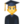 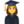 對於 申請入學 還感到迷茫的 趕快看過來！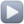 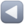 申請入學指南來囉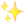 【校系分則】列出元智大學工管系的各科標準選填工管系只看3科除了國文、英文外，我們不同的地方是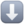 無論學測是報考數學A/還是數學B只要其中一科達到【後標】就ok囉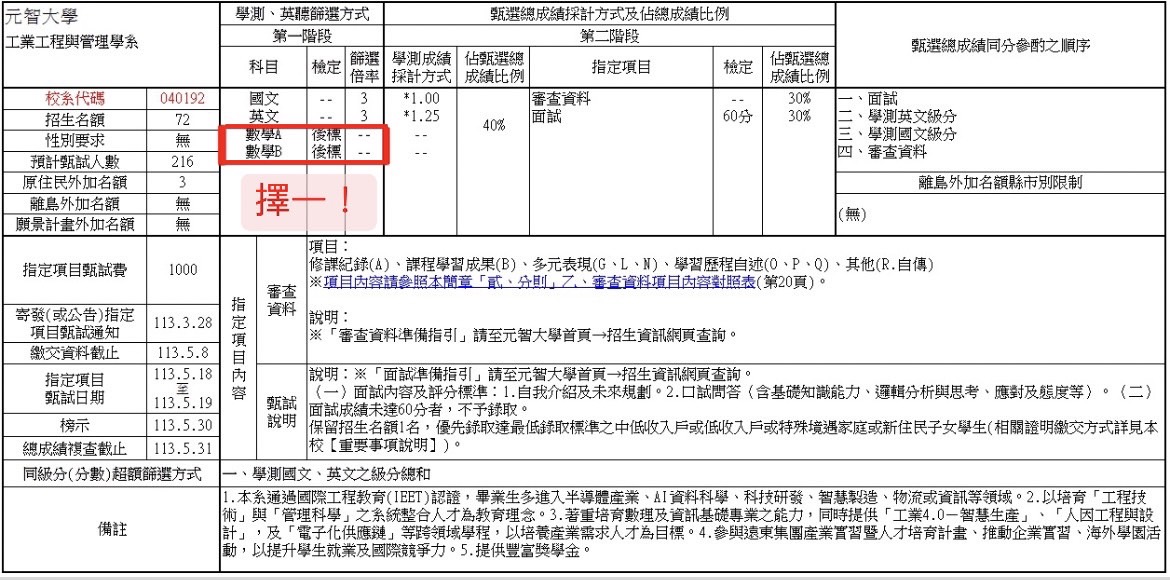 【審查資料準備指引】對於準備審查資料還沒有頭緒的大家福利來囉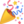 準備學習歷程資料時可以在多元表現、學習歷程自述、自傳多著重3個【審查資料評核能力】的呈現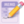 讓大家知道你擁有什麼特殊表現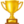 多多反映出相關能力哦！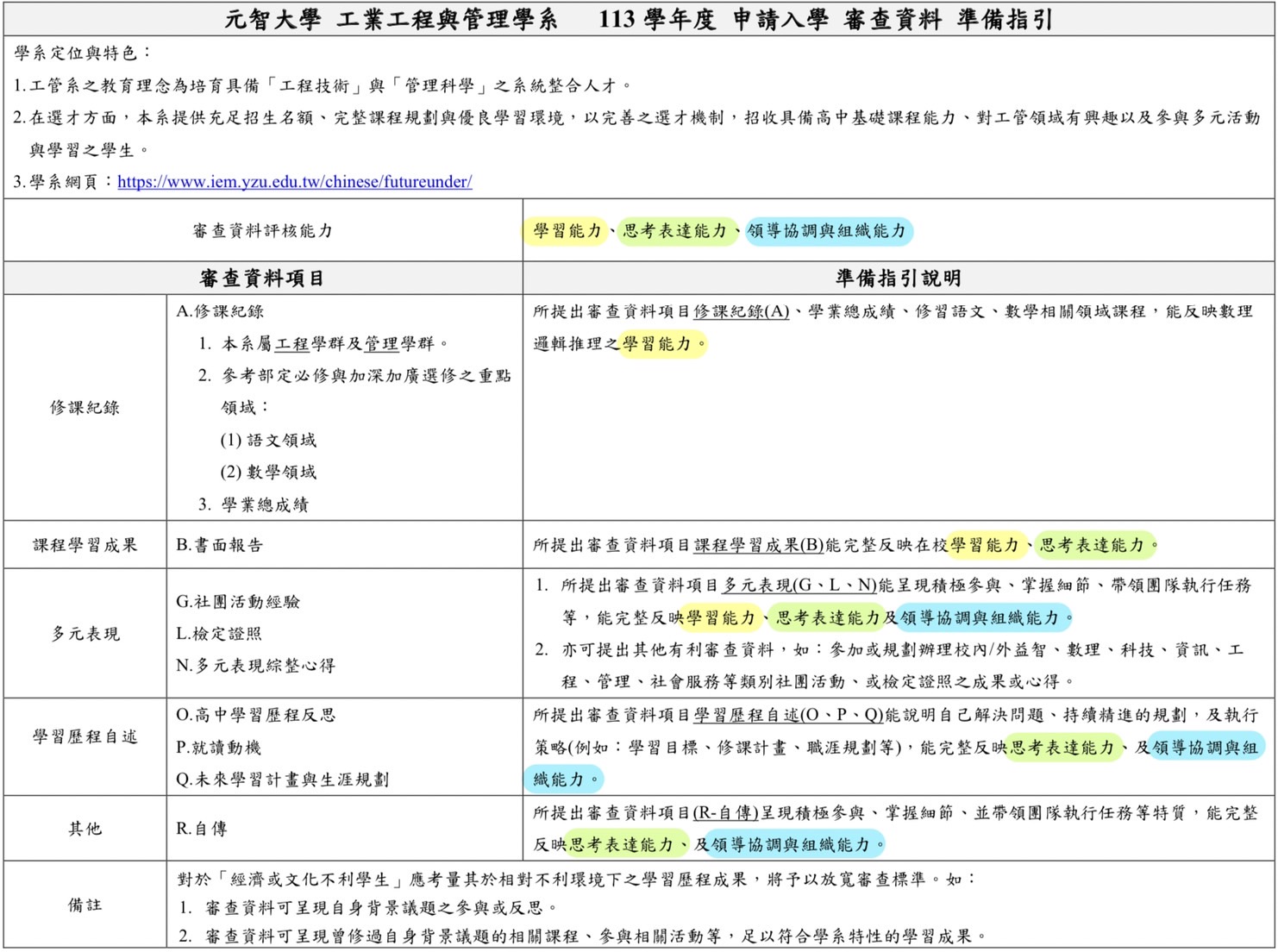 申請入學面試 學習準備指引終於來到最後一關啦主要需要準備自我介紹及未來規劃 以及 口試問答（面試主要是中文 英文不好的同學不用擔心）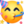 評量面向主要是針對思考表達能力 & 學習發展潛力各位同學好好把握  大學見囉心動不如趕快行動哦趕快來瞭解元智工管系吧 http://www.iem.yzu.edu.tw/chinese/futureunder/ 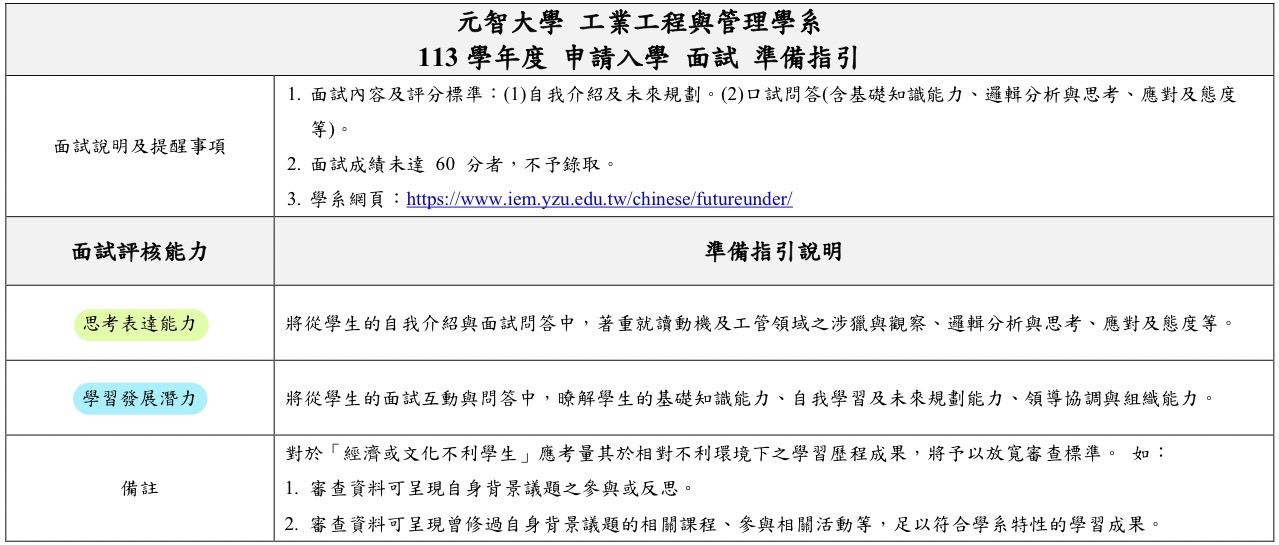 